Çocuklarda ESWLIn Children ESWLSerhan ÇİMENa, Ali GÜNEŞa
aÜroloji AD, İnönü Üniversitesi Tıp Fakültesi, MalatyaTurkiye Klinikleri J Urology-Special Topics 2015;8(2):32-4Makale Dili: TR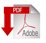 ÖZET
Çocukluk çağında görülen taş hastalığının sıklığı erişkinlerdekine benzer şekilde ülke ve bölgelere göre değişiklik göstermektedir. Çocuk yaş grubunda tespit edilen taşların genellikle üst üriner sistemde olduğu gösterilmiştir. Çocukluk çağı taş hastalığı erişkinlerden farklı değerlendirme, tedavi ve takip yaklaşımı gerektirmektedir. Günümüzde çocukluk çağı taş hastalığının tedavisinde özellikle böbrek taşlarında ESWL birinci seçenek tedavi yöntemi olarak kabul edilmekte ve uygulanmaktadır.

Anahtar Kelimeler: Pediatrik; taş; ESWLABSTRACT
Rates of Stone disease which are occurred in pediatric ages are changed according to the countries and the locations as in adult population. The stones are occurred at upper urinary tract which are seen in pediatric ages. Stone diseases of childhood are differ from adulthood by the evaluation treatment and follow up. Today's ESWL is the first choice treatment option of in the stone disease of childhood especially in kidney stones.

Keywords: Pediatrics; stone; ESWL